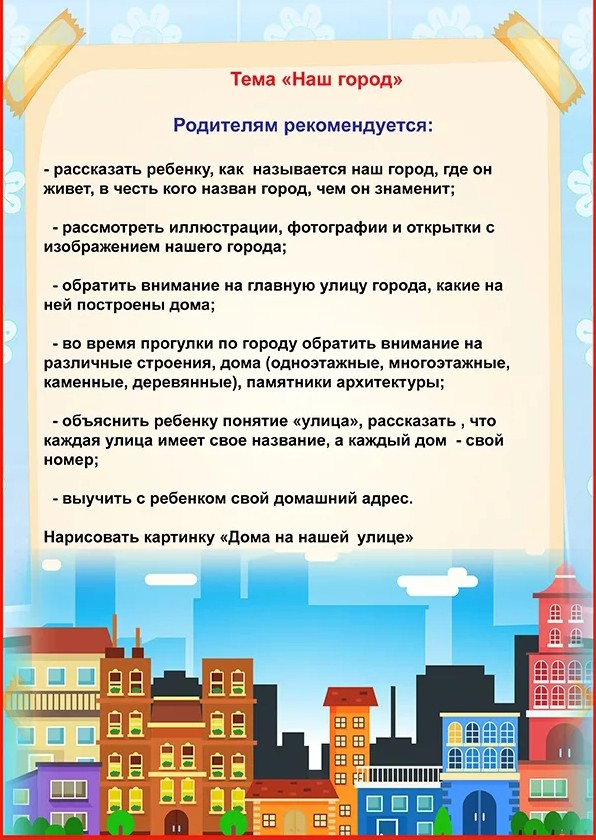 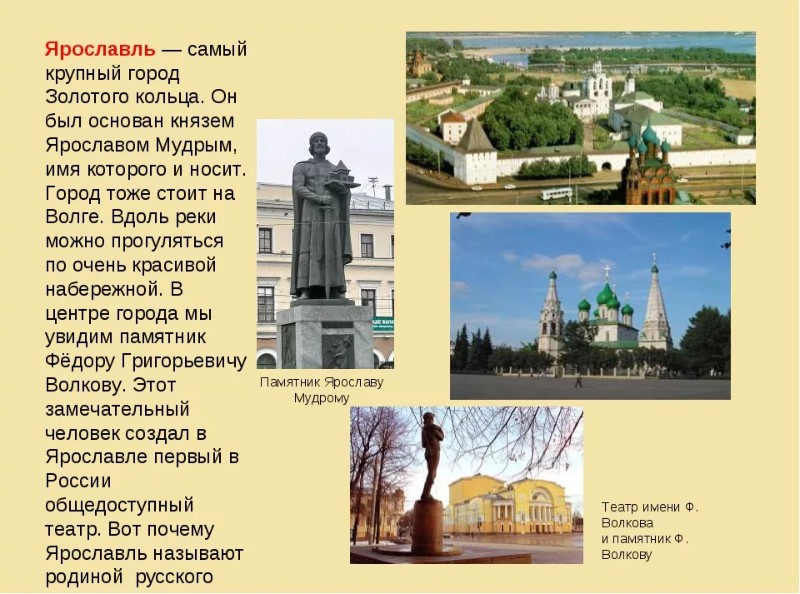 По ознакомлению с окружающим предложите детям, рассмотреть иллюстрации, фотографии,  открытки с видами родного города. Побеседуйте с детьми на различные темы: «Что я видел, когда шёл детский сад?»(развитие монологической речи, активизация словаря город, улица, парки, памятники архитектуры, музеи, театры...)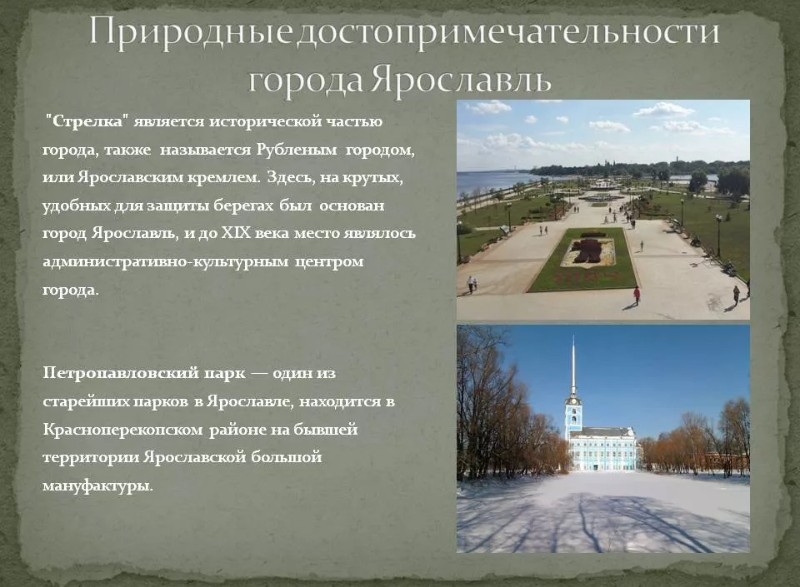 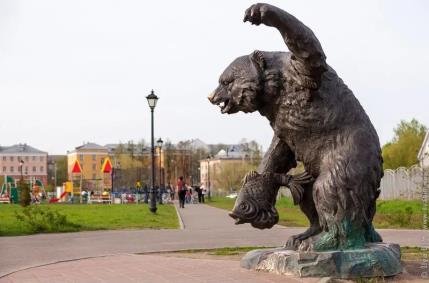 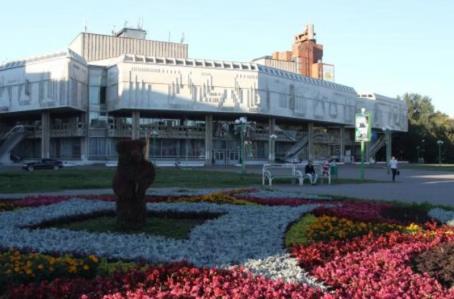 Расскажите детям что такое «остров» - это часть суши, со всех сторон окружённая водой. Отметьте,  что у нас в городе Ярославле; есть такой остров, называется  «Доманский остров». Там можно развлекаться и отдыхать  это любимое место отдыха взрослых и детей.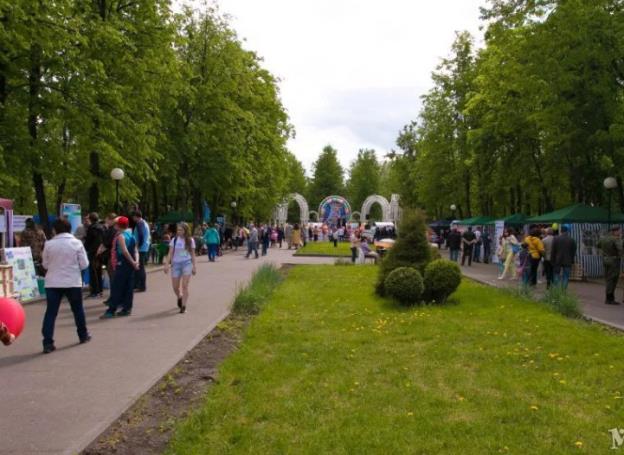 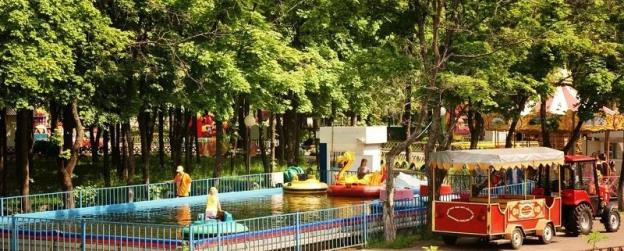 